DOTAZNÍK SPOKOJENOSTIS ÚŘADEM MĚSTYSE HAVLÍČKOVA BOROVÁJak jste spokojení s úřadem městyse, jeho službami a jeho zaměstnanci? Chybí vám na úřadě něco? Uvítali byste v městysi další volnočasové vyžití? Jaké? Máte zájem o přednášku určitého druhu? Všechny vaše nápa-dy, připomínky i stížnosti nás zajímají, a budeme je řešit, protože nikdy nezapomínejme, že ÚŘAD A JEHO ZAMĚSTNANCI JSOU TU KVŮLI VÁM, OBČANŮM! Informace nám můžete sdělit anonymně, ale dáváme přednost podepsanému dotazníku. Nechcete-li vyplňovat tuto tištěnou verzi dotazníku, máte možnost vyplnit interaktivní internetovou verzi. Odkaz na ni najdete na webových stránkách městyse a také na facebookovém profilu městyse. Rozhodnete-li se vyplnit tuto tištěnou verzi, vhoďte ji do schránky úřadu městyse, a to nejpoz-ději do 20. 6. 2020. Jde nám o to, abyste bez obalu a natvrdo uvedli, v čem vidíte problémy, co vám zde chybí, abychom věděli, kam směřovat dotační výzvy a co je potřeba napravit. Děkujeme!Vaše jméno a příjmení (nepovinný údaj):Kde bydlíte?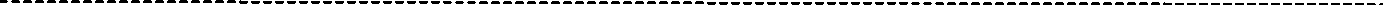  Havlíčkova Borová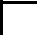 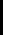  Peršíkov Železné HorkyOTEVÍRACÍ DOBA. Vyhovuje vám otevírací doba úřadu, pošty, knihovny? Pokud ne, jaká by byla lepší?PŘÍSTUP ZAMĚSTNANCŮ. Jste spokojeni s prací obecních zaměstnanců? Jak hodnotíte jejich přístup a ochotu?POSKYTOVANÉ SLUŽBY. Je nějaká služba, která vám na úřadě chybí? Chtěli byste rozšířit služby knihovny či pošty? Jak?PÉČE O SENIORY - ROZŠÍŘENÍ SLUŽEB. Vnímáte potřebu rozšířit naše služby v rámci péče 
o starší občany? Uvítali byste například doprovod k lékaři, vyzvednutí léků? Uvítali byste službu měření hladiny cukru v krvi, měření tlaku či konzultaci vašeho zdravotního stavu?PÉČE O SENIORY - PERŠÍKOV A ŽELEZNÉ HORKY. Měli byste zájem o rozšíření služby péče 
o seniory do Peršíkova či Železných Horek? ANO NE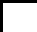 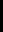 Jiný komentář: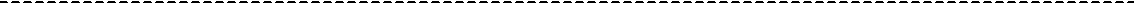 PÉČE O SENIORY - MÍSTA AKTIVNÍHO ODPOČINKU. Uvítali byste zde venkovní fitness prvky pro zlepšení vaší kondice? ANO NEJiný komentář:PÉČE O RODINU. Uvítali byste hřiště (park) pro dorostence? Uvítali byste rozšíření kroužků pro děti? Pokud ano, o jaké? Uvítali byste vytvoření naučné stezky v okolí H. Borové?KULTURNÍ DĚNÍ. Uvítali byste nabídku přednášek? Jaká témata? Máte zajímavý typ na aktivity, které bychom mohli v městysi uskutečnit?INFORMACE NA VÝVĚSKÁCH. Hledají se vám informace na obecních vývěskách dobře? Jsou zve-řejňovány logicky a čitelně? Čtete si na vývěskách informace rádi nebo je považujete za zbytečné?WEBOVÉ STRÁNKY MĚSTYSE, SOCIÁLNÍ SÍTĚ. Jak se orientujete na webu městyse? Je pro vás řazení logické a vždy rychle najdete, co potřebujete? Jaké informace nejčastěji hledáte? Sledujete facebook městyse? Jsou zveřejňované informace dostatečně aktuální a mají pro vás smysl?BOROVSKÉ LISTY. Líbí se vám Borovské listy nebo v nich postrádáte nějaké informace? Jaké?MOBILNÍ ROZHLAS. Využíváte této možnosti? Pokud ne, sdělíte nám, proč? Máte nainstalovanou aplikaci a funguje vám? Chodí vám informace „na míru“ pro vás?Chybí vám v našich bodech něco podstatného, co nám potřebujete sdělit, a my jsme to výše neuvedli?Děkujeme Vám za Váš čas! Váš názor je pro nás důležitý a nebereme ho na lehkou váhu.Přemysl Tonar, starosta